Home learning Year 5 Monday 18th May 2020Hello everyone,I hope you are all still doing well? This week we are continuing to use some of the interactive lessons from the Oak National Academy and BBC Bitesize websites. I had good feedback from everyone about the lessons, which is great.I have continued with the timetable for you all to follow, with the links that attach to them. It might help you to structure your day and not have to wrestle with lots of printed out resources. Don’t worry if you can’t stick to every single lesson- just do what you can!You will notice that I have not planned for half term (Mon 25th- Fri 29th May), as it is holiday time! Get outside as much as you can and have fun, exercise and playtime! Everyone seems to have enjoyed starting our new History theme- ‘Ancient Islamic Civilizations: Bagdhad c.900AD’ . There are some more fun activities included in this set of lessons and also some fun cooking activities, which I posted on Facebook. I have included them at the bottom of this sheet, for those of you who don’t have Facebook.Hopefully you have been able to access the ‘Fluent In Five’ short Maths calculation activities, the link is included at the bottom of this page again. Keep up the good work and stay safe. There will be more stories on Mrs Cooke’s Story Time on YouTube soon too!We may be able to snatch a couple of weeks back at school, before the summer holidays, if the government guidelines go to plan, so fingers crossed! If not, I promise we will have a big ‘Goodbye Year 5’ party at the start of the next term!Take care,Mrs Cooke P.S. Don’t forget that structuring your day will make you feel like you’ve accomplished lots! Make yourself a simple timetable, including break times.Starting your day with a Joe Wickes workout will wake up your brain and get you ready for the day- https://www.youtube.com/user/thebodycoach1Email me if you have any questions- michaela.cooke@jys.org.ukThe Fluent in Five daily Maths warm-ups can be accessed by following this link. We are on Week 4. https://thirdspacelearning.com/resources/fluent-five-arithmetic-pack-weeks-1-6-years-3-6/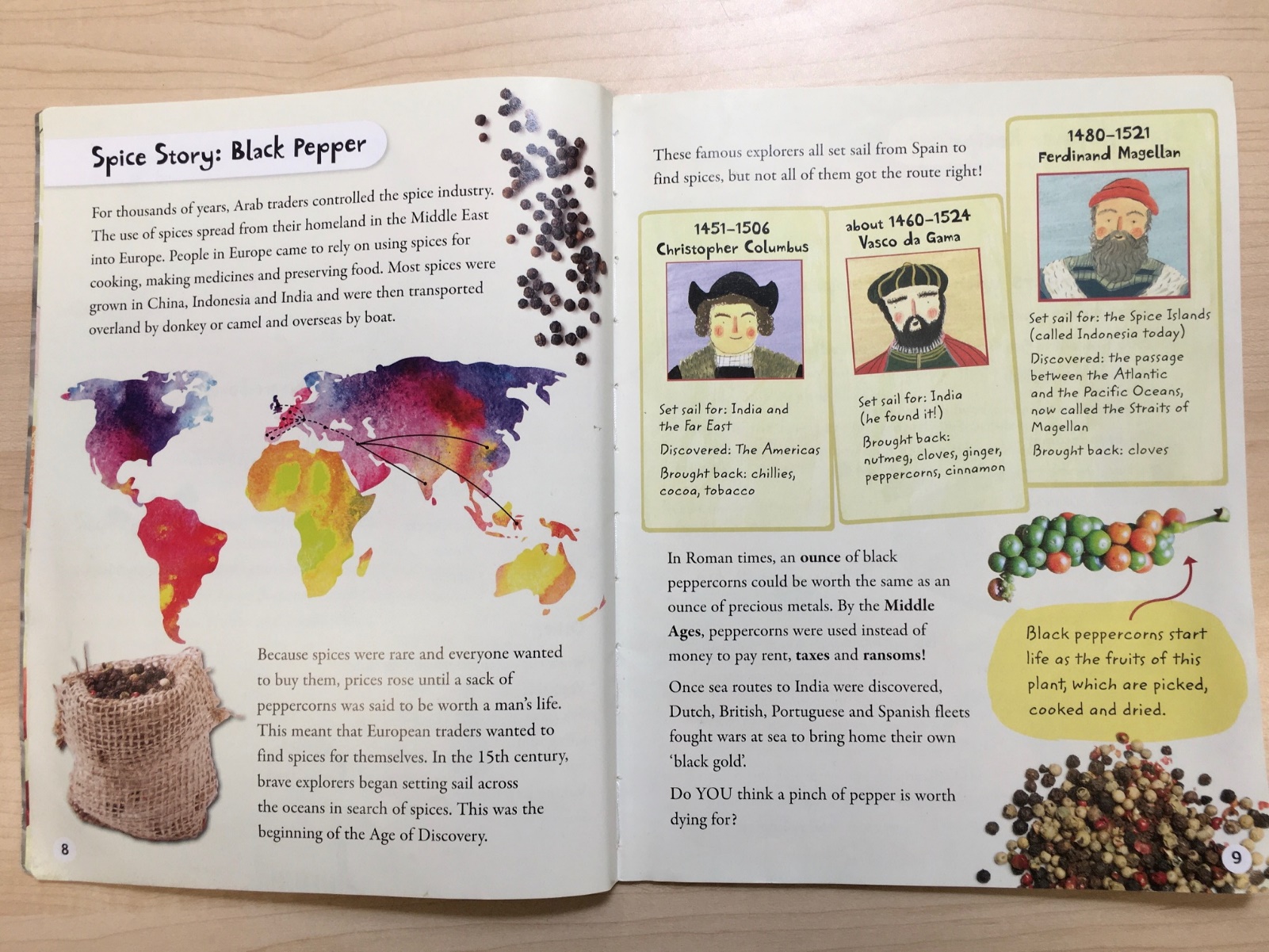 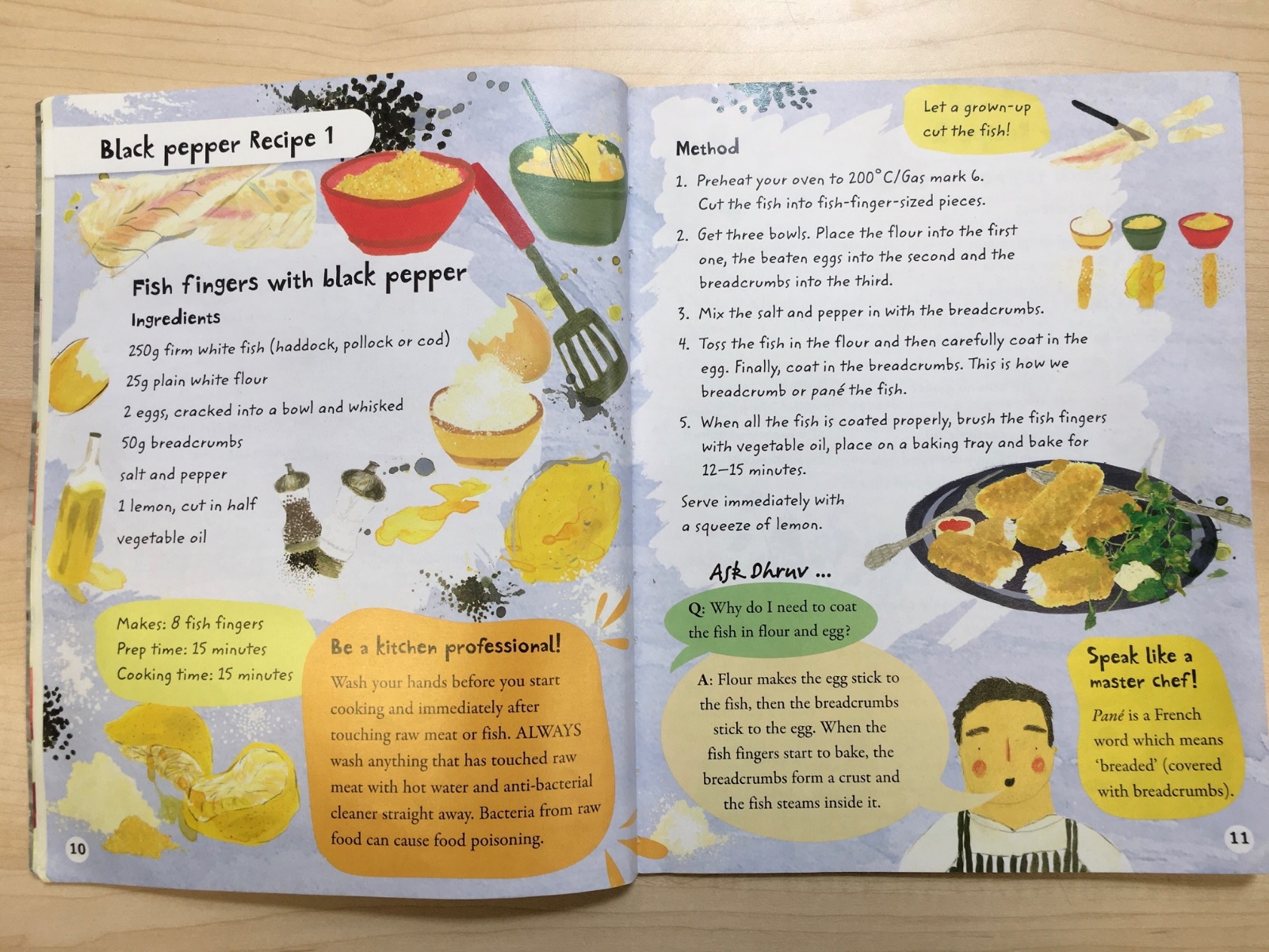 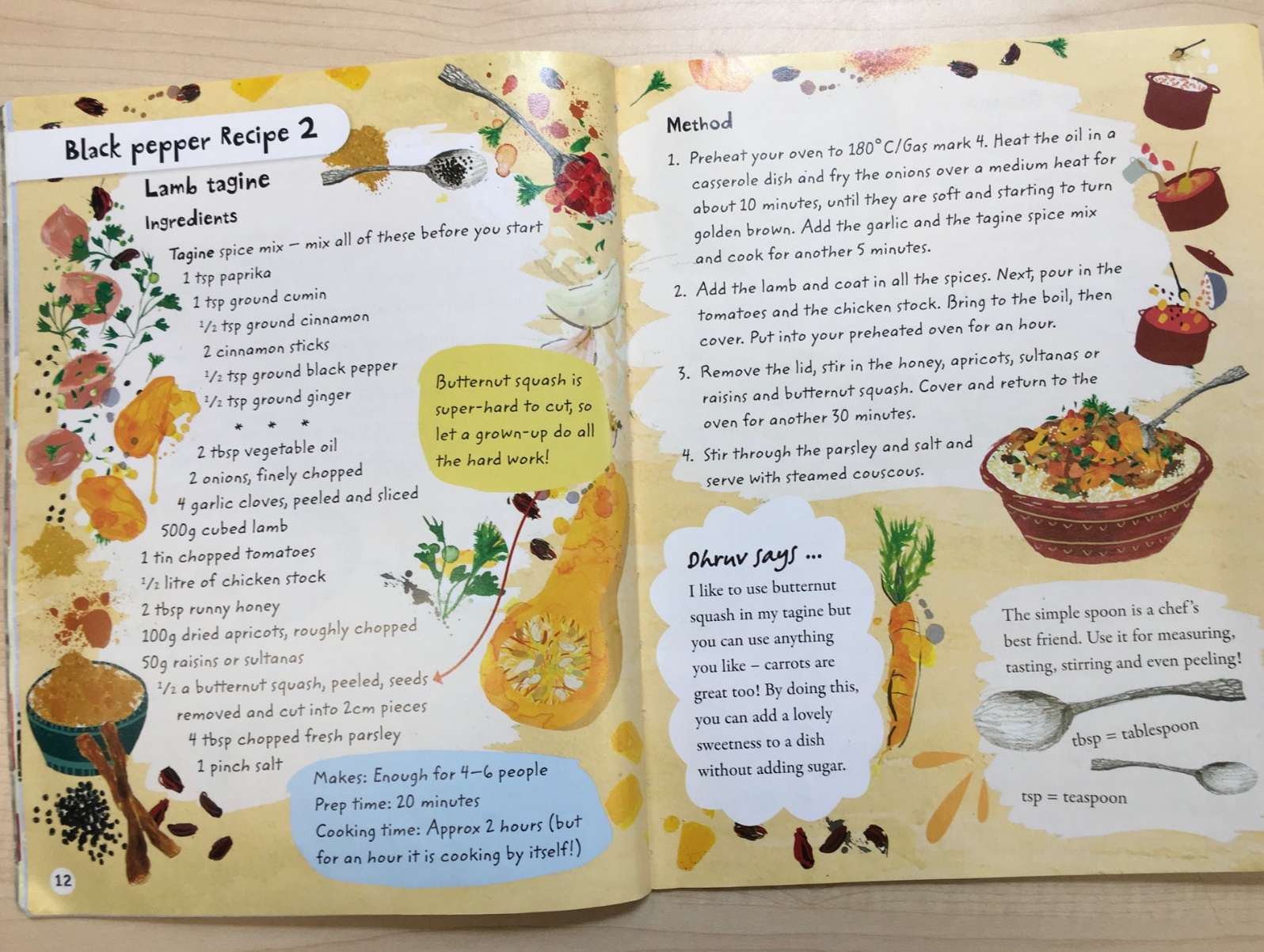 Monday 18th MayMonday 18th MayLesson 1Literacy- Character Description- Lesson 1https://www.thenational.academy/online-classroom/year-5/english#subjectsLesson 2Maths- Converting units of measure- lesson 1https://www.thenational.academy/online-classroom/year-5/maths#subjectsadditional link for great Maths resources- https://www.primaryresources.co.uk/Lesson 3Science- Solids, liquids & gases- 1Check out the Powerpoint on Solids, Liquids & Gases.Read through and complete the sheets. If you don’t want to print, copy out the diagrams onto paper and complete the questions. Do a sheet for each lesson.Lesson 4Creative – Lesson 2- Optical Illusionshttps://www.thenational.academy/online-classroom/year-5/foundation#subjectsTuesday 19th MayLesson1Maths- Converting units of measure- lesson 2https://www.thenational.academy/online-classroom/year-5/maths#subjectsadditional link for great Maths resources- https://www.primaryresources.co.uk/Lesson 2Literacy- Character Description- Lesson 2https://www.thenational.academy/online-classroom/year-5/english#subjectsLesson 3Art- Access Art- choose an activityhttps://www.accessart.org.uk/free-to-access-resources/Lesson 4Science- Solids, liquids & gases- 2Check out the Powerpoint on Solids, Liquids & Gases.Read through and complete the sheets. If you don’t want to print, copy out the diagrams onto paper and complete the questions. Do a sheet for each lesson.Wednesday 20th MayLesson 1Literacy- Character Description- Lesson 3https://www.thenational.academy/online-classroom/year-5/english#subjectsLesson 2Maths- Converting units of measure- lesson 3https://www.thenational.academy/online-classroom/year-5/maths#subjectsadditional link for great Maths resources- https://www.primaryresources.co.uk/Lesson 3Art- Access Art- choose an activityhttps://www.accessart.org.uk/free-to-access-resources/Lesson 4Science- Solids, liquids & gases- 3Check out the Powerpoint on Solids, Liquids & Gases.Read through and complete the sheets. If you don’t want to print, copy out the diagrams onto paper and complete the questions. Do a sheet for each lesson.Thursday 21st MayLesson 1Maths- Converting units of measure- lesson 4https://www.thenational.academy/online-classroom/year-5/maths#subjectsadditional link for great Maths resources- https://www.primaryresources.co.uk/Lesson 2Literacy- Character Description- Lesson 4https://www.thenational.academy/online-classroom/year-5/english#subjectsLesson 3History- Ancient Islamic CivilisationsRead the Powerpoint ‘Great Thinkers’ and do the research activity on Page 4. Research the 6 great thinkers (on paper or powerpoint or Word doc)Lesson 4Science- Solids, liquids & gases- 4Check out the Powerpoint on Solids, Liquids & Gases.Read through and complete the sheets. If you don’t want to print, copy out the diagrams onto paper and complete the questions. Do a sheet for each lesson.You can download the worksheets to do the research on if you can/want to. This is over 2 lessons.Friday 22nd MayLesson 1Literacy- Character Description- Lesson 1https://www.thenational.academy/online-classroom/year-5/english#subjectsLesson 2Maths- Converting units of measure- lesson 5https://www.thenational.academy/online-classroom/year-5/maths#subjectsadditional link for great Maths resources- https://www.primaryresources.co.uk/Lesson 3Science- Solids, liquids & gasesDo the ‘Changing States’ (ice,water,steam) worksheet.(Copy it down and answer the questions if you can’t print it).Lesson 4History- Ancient Islamic Civilisations (Bagdhad c.900AD)Read the Powerpoint ‘Great Thinkers’ and do the research activity on Page 4. Research the 6 great thinkers (on paper or powerpoint or Word doc).You can download the worksheets to do the research on if you can/want to. This is over 2 lessons.